Примечание для партнераПеред отправкой вашим контактам, пожалуйста, заполните поля, выделенные красным, включая ссылки на целевые страницы Sprintax.Заголовок: (Открытый до 15 июля) Срок подачи налогов в США приближается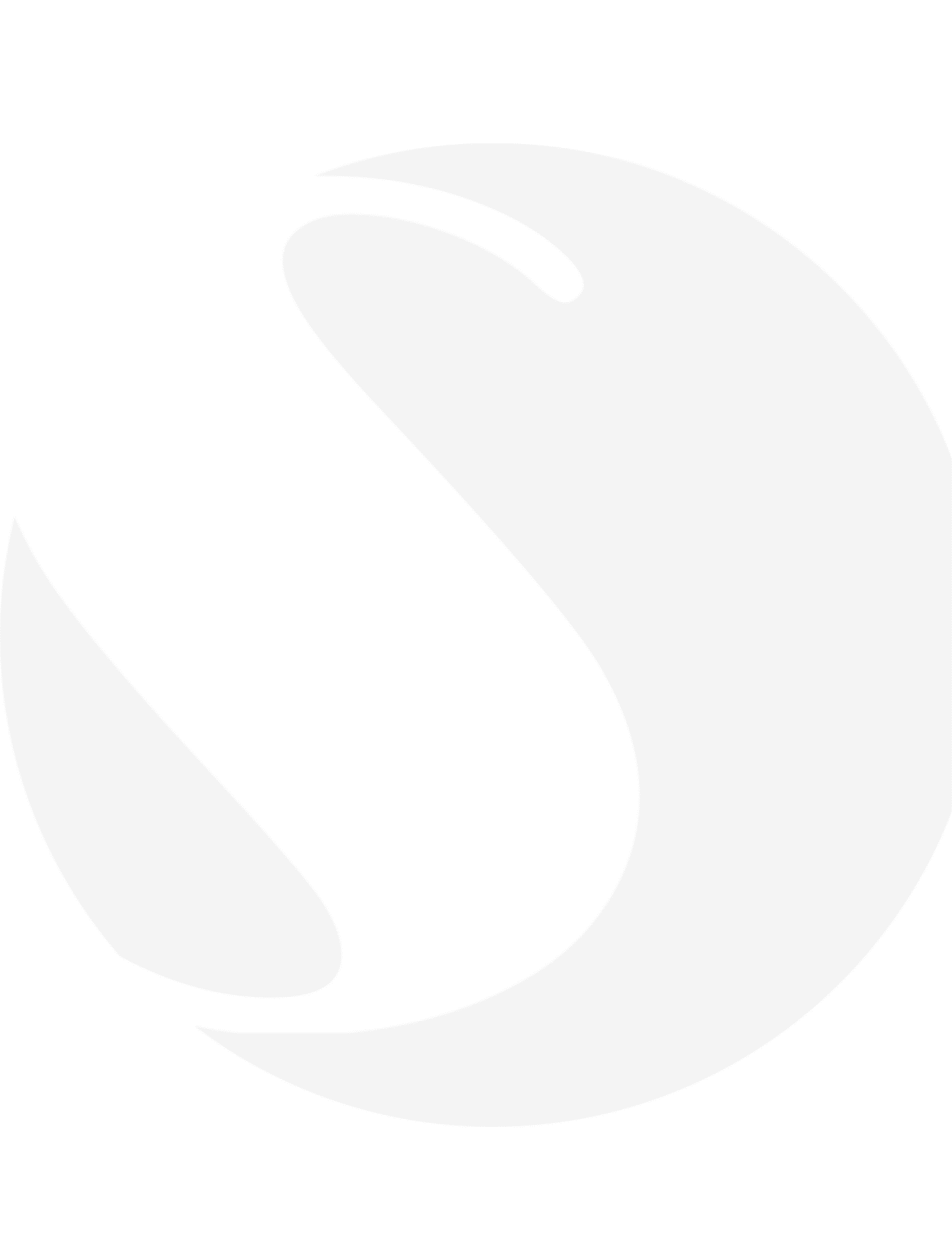 Второй заголовок: Как соблюдать налоговые требования СШАПривет <имя>,Каждый нерезидент в США обязан подать налоговые документы до истечения установленного срока - 15 июля. Это закон.Не подав, вы можете поставить под угрозу ваши будущие заявления на визу в США. Вы также рискуете понести штрафы и взыскания.ИМЯ ПАРТНЕРА сотрудничает со Sprintax <Добавьте ссылку на вашу целевую страницу Sprintax здесь> – избранный партнёр TurboTax для нерезидентов – чтобы помочь вам легко и быстро подготовить налоговые документы США онлайн.Когда вы создадите ваш Sprintax аккаунт <Добавьте ссылку на вашу целевую страницу Sprintax здесь>, вы сможете подготовить полностью соответствующие требованиям налоговые документы США и потребовать максимальный возврат налога.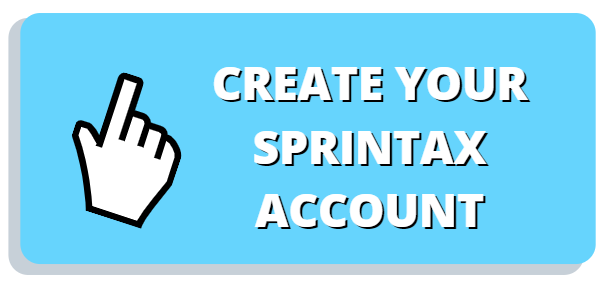 Почему Sprintax?Сэкономить время и нервыПодготовить полностью соответствующую требованиям налоговую декларацию США или форму 8843Получите максимальный возврат налоговКроме того, если у вас есть какие-либо вопросы о ваших налоговых обязательствах в США, команда Sprintax Live Chat доступна круглосуточно, чтобы помочь вам.Всего наилучшего,<ИМЯ ПАРТНЕРА>